SUPPLEMENTARY GAZETTE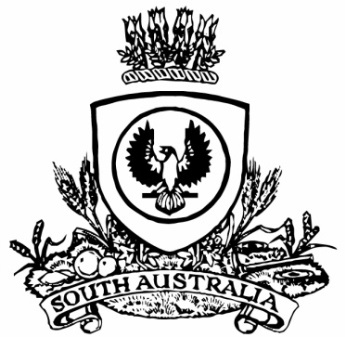 THE SOUTH AUSTRALIANGOVERNMENT GAZETTEPublished by AuthorityAdelaide, Monday, 4 July 2022State Government InstrumentLIVESTOCK ACT 1997Section 33Conditions for Entry of Livestock, Livestock Products and Other Property 
into South Australia or a Specified Part of the StatePURSUANT to Section 87 of the Livestock Act 1997, I, Mary Ruth Carr, Chief Inspector of Stock, with delegated authority from the Minister for Primary Industries and Regional Development, revoke the notice made pursuant to Section 33 of the Livestock Act 1997 on 28 June 2022, published on 28 June 2022.Pursuant to Section 33 of the Livestock Act 1997, I prohibit entry into the State, or the part of the State specified in bold in Column 2, of the Schedule hereto, the class of livestock, livestock products and/or other property specified in Column 1 of the Schedule subject to the conditions specified in Column 2 of the Schedule (or, if no conditions specified, then absolutely):	ScheduleFor the purposes of Section 33(5) of the Livestock Act 1997, Item 2 of this notice is issued for the purposes of controlling or eradicating an exotic disease, being Varroa mites.DefinitionsIn this Notice:‘Apiary Health Certificate’ means a document called a Health Certificate for the Interstate Movement of Apiary Products, Bee Colonies Used Appliances, Queen Bees, Escorts, Queen Cells and Package Bees (Form 3a,3b) available at: www.pir.sa.gov.au ‘Apiary products’ include honey, honey comb, beeswax, pollen, propolis, royal jelly and venom.‘Apiary appliances’ means any article, apparatus or implement used in connection with the keeping of bees or the handling or processing of apiary products.‘Bee colony’ includes packages, swarms and hives‘Bee’ includes European honey bee (Apis mellifera) or Asian honey bee (Apis cerana) of any life stage or caste.‘Beekeeping plant’ includes plant associated with beekeeping (including utes, trucks, trailers, forklifts/ loaders, and extraction vans, and all other plant associated with beekeeping or the handling or processing of apiary products)‘Hive components’ includes all components associated with a hive ‘Varroa mites’ includes all life stages and associated diseases (including Deformed Wing Virus) of mites of the genus Varroa‘Pig Health Statement’ means a form called Pig Health Statement for Breeding Pigs Entering South Australia from New South Wales and Queensland available at: www.pir.sa.gov.auCopies of documents referred to in this notice may also be obtained from the Chief Inspector of Stock at 33 Flemington Street, Glenside SA 6065, or GPO Box 1671, Adelaide SA 5001 or by phone (08) 8207 7900.Dated: 4 July 2022Mary Ruth CarrChief Inspector of StockDelegate of the Minister for Primary Industries and Regional DevelopmentAll instruments appearing in this gazette are to be considered official, and obeyed as suchPrinted and published weekly by authority of S. Smith, Government Printer, South Australia$8.15 per issue (plus postage), $411.00 per annual subscription—GST inclusiveOnline publications: www.governmentgazette.sa.gov.auColumn 1Column 2Class of livestock, livestock products or other propertyPart of the State
ConditionsPigsEntry of pigs into South Australia from herds where Porcine Brucellosis is known or suspected to occur is not permitted.Breeding pigs entering South Australia from Queensland and New South Wales must be accompanied by a completed Pig Health Statement; and(a)	A copy of the current Accreditation Certificate for herds accredited under a Brucella suis Accredited Herd Scheme; or(b)	Non-accredited herds:(i)	Breeding pigs moving to a property or boar testing facility in South Australia require a negative brucellosis serological test conducted within the preceding 30 days; or(ii)	Breeding pigs may move to a facility in South Australia approved by the Chief Inspector of Stock where brucellosis testing is conducted prior to release.Bees, bee colonies, hive components, apiary products, apiary appliances, and beekeeping plant, that, at any time since 1 January 2022, has been in the State of New South Wales, or in any other a State or Territory within which Varroa mite has been detected and reported by any relevant State or Territory authority responsible for any Act or Regulation equivalent to the Livestock Act 1997.Entry into South Australia is prohibited unless accompanied by written permission of the Chief Inspector of Stock.Subject to Item 2 above, bee colonies, apiary products, and appliances used in an apiary A completed Apiary Health Certificate (Form 3a, 3b) signed by an inspector within the preceding one (1) month must accompany bee colonies, apiary products and appliances used in an apiary entering South Australia.Subject to Item 2 above, Queen bees and escorts, queen cells and package beesA completed Apiary Health Certificate (Form 3a, 3b) signed by an inspector within the preceding four (4) months must accompany queen bees and escorts, queen cells and package bees entering South Australia.Subject to Item 2 above Package bees, bee hives, apiary products, used appliances, queen cells, queen bees and escortsA completed Apiary Health Certificate (Form 3a, 3b) signed by an inspector, and for the control of Braula coeca, entry into South Australia from Tasmania is prohibited unless accompanied by written permission of the Chief Inspector of Stock.Subject to Item 2 above, Bee colonies, bee hives, apiary products and appliances used in an apiary on Kangaroo IslandKangaroo IslandEntry into Kangaroo Island of honey, pollen, propolis, other bee products, used hives, hive material and appliances used in an apiary is not permitted without a completed Apiary Health Certificate (Form 3a, 3b) signed by an inspector, certifying:(a)	in the case of beeswax, that it has been refined by a heat treatment process approved by the Chief Inspector of Stock;(b)	in the case of used bee hives, hive material and appliances used in an apiary, that they have been subjected to a minimum gamma irradiation dose of 15 K Gray; or(c)	in any other case:(i)	that the product has been tested and is free of American foul brood (Paenibacillus larvae) and has been subjected to a temperature of 70°C for two hours or 65°C for eight hours, or a similar approved treatment; or(ii)	that the product has been subjected to a minimum gamma irradiation dose of 15 K Gray.